Bacalaureat 2022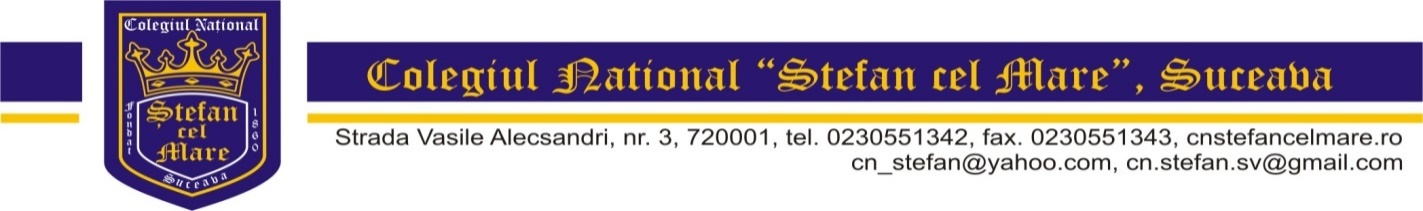 Săli comisie, săli examen, săli bagaje, căi de acces....Director/Secretariat/ContabilitateDirector/Secretariat/ContabilitateIntrare principalaP.11P.12Bibliotecăparter parter parter P.13Bibliotecăparter parter parter P.18P.8Curte interioarăCurte interioarăSala sportSala bagajeP.21I.324 locuriI.223 locuricancelarieI.817 locuriI.923 locuriI.419 locurietaj 1 (147 locuri)etaj 1 (147 locuri)etaj 1 (147 locuri)I.1018 locuriComisie Bacalaureatetaj 1 (147 locuri)etaj 1 (147 locuri)etaj 1 (147 locuri)I.1123 locuriI.6etaj 1 (147 locuri)etaj 1 (147 locuri)etaj 1 (147 locuri)chimieII.325 locuriII.225 locuriAulaSala asistențiII.824 locuriII.925 locuriII.421 locurietaj 2 (180 locuri)etaj 2 (180 locuri)etaj 2 (180 locuri)II.1020 locuriII.515 locurietaj 2 (180 locuri)etaj 2 (180 locuri)etaj 2 (180 locuri)II.1125 locuriII.6 informaticăetaj 2 (180 locuri)etaj 2 (180 locuri)etaj 2 (180 locuri)biologiei.III.1informaticăetaj 3fizicăAcces și spații destinate comisiei de bacalaureatAcces și spații destinate candidațilorSpații nedestinate examenului de bacalaureat